SCNP Memo #2023-2024-78
COMMONWEALTH of VIRGINIA 
Department of Education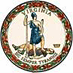 DATE: May 16, 2024TO: Directors, Supervisors, and Contact Persons AddressedFROM: Sandra C. Curwood, PhD, RDN, SandySUBJECT: Policy Memorandum on Summer Food Service Program Meal Claim ValidationThe purpose of this memorandum is to distribute new U.S. Department of Agriculture, Food and Nutrition Service (USDA-FNS) guidance on meal claim validation in the Summer Food Service Program (SFSP). The Virginia Department of Education, Office of School and Community Nutrition Programs (VDOE-SCNP) will incorporate this updated guidance in SFSP administrative review training, which is hosted annually each fall.USDA-FNS Policy Memorandum SFSP 09-2024On April 19, 2024, the USDA-FNS published SFSP 09-2024: Meal Claim Validation in the SFSP. The policy memorandum provides guidance to state agencies for conducting the meal claim validation portion of the administrative review process. Action RequiredReview USDA-FNS policy memorandum SFSP 09-2024.Attend SFSP administrative review training in the fall. Registration information is forthcoming.For More InformationFor more information, please contact your assigned School Nutrition Programs regional specialist for school food authorities or Community Nutrition Programs regional specialist for community organizations.SCC/MVP/fd